“首届学前教育高峰论坛”报名回执表经研究，我单位选派下列老师参加学习： 开发票需要提供单位社会信用代码（税号）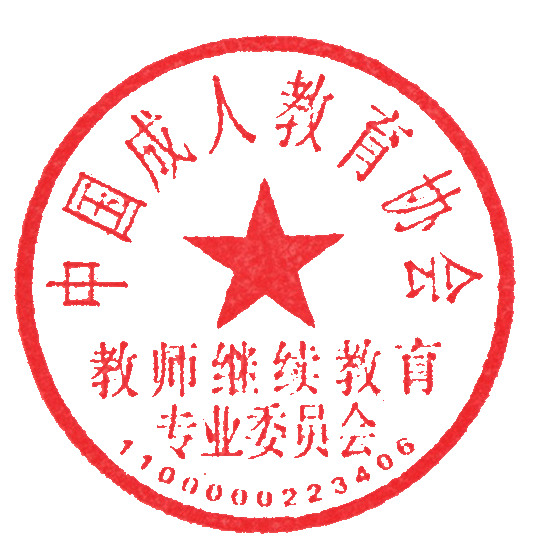 单位名称通信地址邮编联 系 人电话传真姓    名性别职称/职务电子邮箱/QQ电子邮箱/QQ电子邮箱/QQ手  机住宿预订□标准间单住                        □标准间合住□标准间单住                        □标准间合住□标准间单住                        □标准间合住□标准间单住                        □标准间合住□标准间单住                        □标准间合住□标准间单住                        □标准间合住备    注